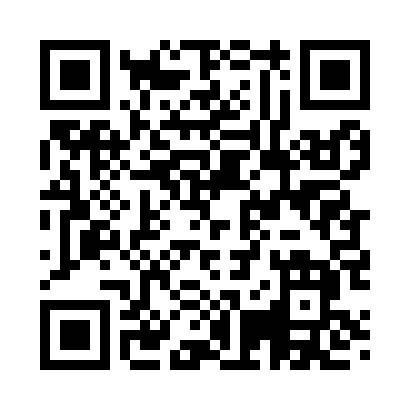 Ramadan times for Creco, South Carolina, USAMon 11 Mar 2024 - Wed 10 Apr 2024High Latitude Method: Angle Based RulePrayer Calculation Method: Islamic Society of North AmericaAsar Calculation Method: ShafiPrayer times provided by https://www.salahtimes.comDateDayFajrSuhurSunriseDhuhrAsrIftarMaghribIsha11Mon6:316:317:391:344:577:307:308:3812Tue6:306:307:381:344:577:317:318:3913Wed6:296:297:371:344:577:317:318:3914Thu6:276:277:351:344:587:327:328:4015Fri6:266:267:341:334:587:337:338:4116Sat6:256:257:331:334:587:347:348:4217Sun6:236:237:321:334:597:347:348:4218Mon6:226:227:301:324:597:357:358:4319Tue6:216:217:291:324:597:367:368:4420Wed6:196:197:271:324:597:377:378:4521Thu6:186:187:261:315:007:377:378:4622Fri6:166:167:251:315:007:387:388:4723Sat6:156:157:231:315:007:397:398:4724Sun6:146:147:221:315:007:407:408:4825Mon6:126:127:211:305:007:407:408:4926Tue6:116:117:191:305:017:417:418:5027Wed6:096:097:181:305:017:427:428:5128Thu6:086:087:171:295:017:427:428:5129Fri6:066:067:151:295:017:437:438:5230Sat6:056:057:141:295:017:447:448:5331Sun6:046:047:131:285:017:457:458:541Mon6:026:027:111:285:027:457:458:552Tue6:016:017:101:285:027:467:468:563Wed5:595:597:091:285:027:477:478:574Thu5:585:587:071:275:027:487:488:575Fri5:565:567:061:275:027:487:488:586Sat5:555:557:051:275:027:497:498:597Sun5:545:547:041:265:027:507:509:008Mon5:525:527:021:265:027:517:519:019Tue5:515:517:011:265:027:517:519:0210Wed5:495:497:001:265:027:527:529:03